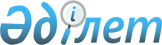 2011 жылы ауыл халқына және ауыл шаруашылығы тауарларын өндірушілерге одан әрі шағын кредит беру үшін шағын кредиттік ұйымдарға кредит беру туралы
					
			Күшін жойған
			
			
		
					Қазақстан Республикасы Ауыл шаруашылығы министрінің 2011 жылы 7 сәуірдегі № 28-3/170 бұйрығы. Қазақстан Республикасының Әділет министрлігінде 2011 жылы 19 сәуірде № 6892 тіркелді. Күші жойылды - Қазақстан Республикасы Ауыл шаруашылығы министрінің м.а. 2011 жылғы 12 тамыздағы № 28-3/472 бұйрығымен      Күші жойылды - ҚР Ауыл шаруашылығы министрінің м.а. 2011.08.12  № 28-3/472(қол қойылған күнінен бастап қолданысқа енгізіледі) бұйрығымен.

      «2011-2013 жылдарға арналған республикалық бюджет туралы» Қазақстан Республикасының 2010 жылғы 29 қарашадағы Заңын іске асыру мақсатында және Қазақстан Республикасы Үкіметінің 2006 жылғы 7 шілдедегі № 645 қаулысымен бекітілген Агроөнеркәсіптік кешенді мамандандырылған ұйымдардың қатысуымен қолдау ережесінің 34 және 36-тармақтарына сәйкес, БҰЙЫРАМЫН:



      1. 2011 жылы ауыл халқына және ауыл шаруашылығы тауарларын өндірушілерге одан әрі шағын кредит беру үшін шағын кредиттік ұйымдарға кредит беруге бағытталатын қаражаттардың облыстар бөлінісіндегі бөлінуі осы бұйрыққа қосымшаға сәйкес бекітілсін.



      2. «Ауыл шаруашылығын қаржылай қолдау қоры» акционерлік қоғамына ауыл халқын және ауыл шаруашылығы тауарларын өндірушілерге одан әрі шағын кредит беру үшін шағын кредиттік ұйымдарға кредит беру кезінде мыналар:



      1) жылдық 7,5% -дан артық емес сыйақы ставкасы;



      2) шағын кредиттік ұйымдарға кредит беру мерзімі - 4 жылдан артық емес;



      3) ауыл халқына және ауыл шаруашылығы тауарларын өндiрушiлерге (шағын кредиттік ұйымдарының түпкі қарыз алушыларына) берілетін қарыздың жылдық 14,5%-дан артық емес сыйақы ставкасы белгіленсін.



      3. Ауылдық аумақтар істері жөніндегі комитеті (Тұңғышбеков С.Т.) осы бұйрықтың Қазақстан Республикасы Әділет министрлігінде заңнамада белгіленген тәртіппен мемлекеттік тіркелуін қамтамасыз етсін.



      4. Осы бұйрық алғаш рет ресми жарияланған күнінен бастап қолданысқа енгізіледі.      Министр                                    А. Күрішбаев

Қазақстан Республикасы   

Ауыл шаруашылығы министрінің

2011 жылғы 7 наурыздағы  

№ 28-3/170 бұйрығына қосымша 

2011 жылы ауыл халқына және ауыл шаруашылығы тауарларын өндiрушiлерге одан әрі шағын кредит беру үшін шағын кредиттік ұйымдарға кредит беруге бағытталған қаражаттардың облыстар бөлінісіндегі бөлінуі
					© 2012. Қазақстан Республикасы Әділет министрлігінің «Қазақстан Республикасының Заңнама және құқықтық ақпарат институты» ШЖҚ РМК
				Р/сОблыстардың атауыБөлінетін қаражаттар сомасы, теңге1Ақмола30 000 0002Ақтөбе30 000 0003Алматы50 000 0004Атырау10 000 0005Шығыс Қазақстан 50 000 0006Жамбыл50 000 0007Батыс Қазақстан30 000 0008Қарағанды10 000 0009Қостанай20 000 00010Қызылорда20 000 00011Маңғыстау30 000 00012Павлодар30 000 00013Солтүстік Қазақстан50 000 00014Оңтүстік Қазақстан90 000 000Жиыны500 000 000